Wandelroute 20 km Walk to Fight Cancer – Zwolle - Zaterdag 5 september 2020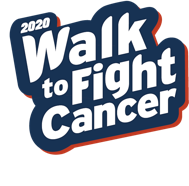 Ra = Rechtsaf   La = Linksaf   Rd = Rechtdoor Rah = Rechts aanhouden Lah = Links aanhoudenStartlocatie ‘Het Wandelhonk’Ra via uitritLa VeemarktRa einde weg – Veemarkt vervolgenLa na Jumbo – EmmastraatRa WillemskadeRd oversteken bij verkeerslichtenRd over spoorlijn - VeeralleeRd (Kamperweg) overstekenLa en bij verkeerslichten overstekenRa na verkeerslichten – WillemsvaartRd langs ‘Dinoland’Rd door fietstunnelLa na bruggetje, pad volgen (gele pijl)Rah op Y-splitsing (gele pijl)Rd pad blijven volgen (gele pijl)Rd over brugRa T-splitsing (gele pijl/K58)Ra bij K57 (gele pijl)La Y-splitsingLangs ‘mijnwiel’, weg rechtdoor vervolgen (gele pijl)Rd over brugRah op Y-splitsingLa na bankje met afvalbakRahRd pad omhoog volgen, zijpaden negerenRa op asfaltweg langs Uitspanning ‘Het Engelse Werk’La op T-splitsing, Het Engelse WerkRd oversteken bij verkeerslichtenRd KaterveerdijkRa tussen witte huizenRd over bruggetjes (Katerveersluizen)La Oude VeerwegRd weg onder snelweg volgen, NilantswegNilantsweg blijven volgenLa in bocht voor huisnr 36, Nilantsweg (doodlopende weg)Rd weg volgen, wordt voetpadLa einde pad, over brugLa Spoolderenkweg(Let op, splitsing met 10 km, zij vervolgen de Spoolderenkweg naar rechts)Rd VreugderijkerwaardRd in bocht, langs metalen hek en houten balken, graspad volgen (gele paaltjes)Ra eind pad, asfaltweg volgen over 2 bruggenLa Vreugderijkerpad volgenRa weg volgen richting ‘Vreugdehoeve’Ra einde weg Zalkerveerweg(links rustmogelijkheid bij ‘Vreugdehoeve’)Rd Zalkerveerweg blijven volgenRd weg volgen, richting ‘Boels’La Einde wegRd fietspadRd bij verkeerslichten, fietspad blijven volgenEinde fietspad, rechtsaf naar fietsbrug via graspadRd over fietsbrugRa na fietsbrug, fietspad volgen onder fietsbrug doorRa FrankhuiswegLa FrankhuisparkRd pad volgen langs vijverRa T-splitsing en direct La BroderiestraatRa BastionstraatLa over (Hasselter)dijk Rd op kruisingRa op kruising over TwistvlietbrugLa na brug, HoltenbroekerdijkRd Holtenbroekerdijk blijven volgenRd door fietstunnel. Holtenbroekerdijk blijven volgenRa over 2e bruggetjeRd op kruising van padenRa voor open veldLa pad langs veld blijven volgen (J43)Ra asfaltweg, UrksteegRd UrksteegRd door fietstunnelRd BellinistraatLa fietspad, direct na woonwagenkamp (Andantepad)Fietspad blijven volgenPalestrinalaan oversteken en fietspad blijven volgenRa Porporastraat (voor appartement met gekleurde glazen balkons)La BeethovenlaanRd op kruising, BeethovenlaanRa 2e pad langs speeltuin (tussen 4 metalen bollen door)Rd pad blijven volgenRd Klooienberglaan oversteken, pad volgenRd trap opLa HoltenbroekerdijkRd voetpad volgen langs kinderboerderijRd pad volgenRa einde pad en direct La smal paadje volgenKlinkerweg volgen (Industrieweg)Ra einde klinkerwegRd over brug, voetpad volgenRd bij verkeerslichten (Katwolderweg)Gasthuisdijk oversteken en direct La Blaloweg overstekenRd BuitengasthuisstraatWeg volgen onder snelweg door (viaduct)Rd VeemarktLa finish ‘Het Wandelhonk’Telefoonnummer routebouwer:06-22964681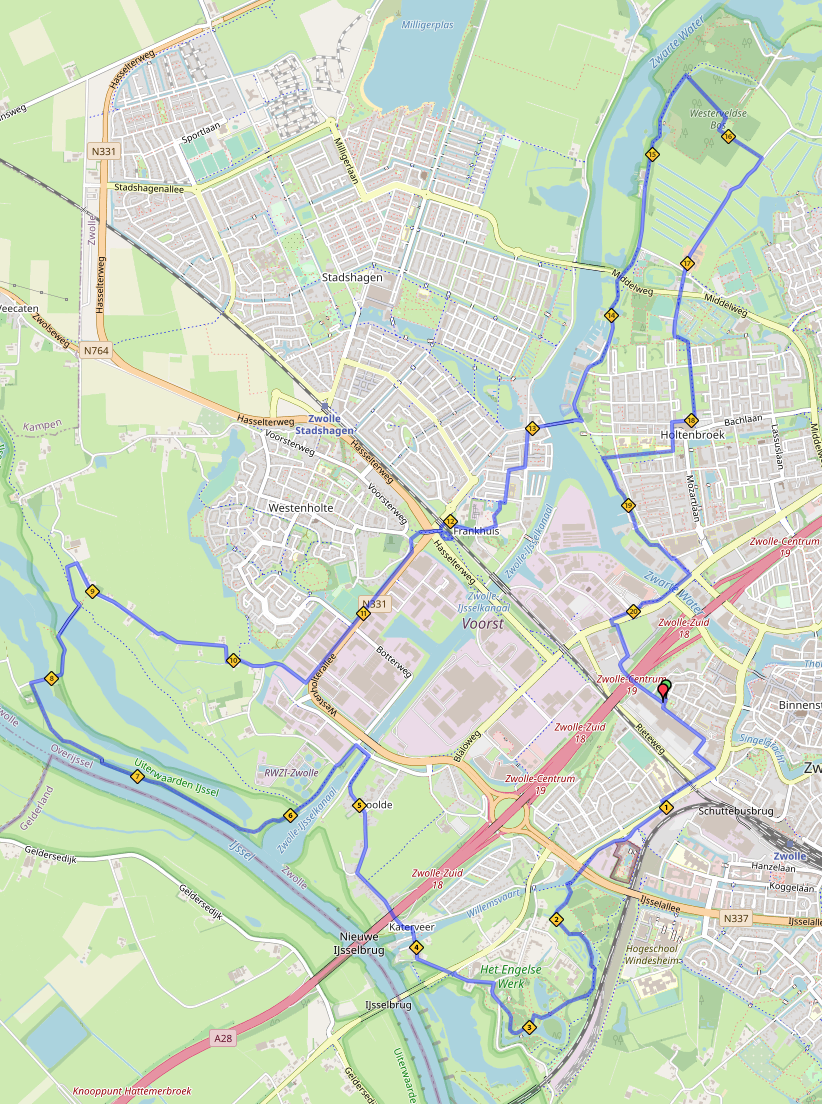 